Scranton School District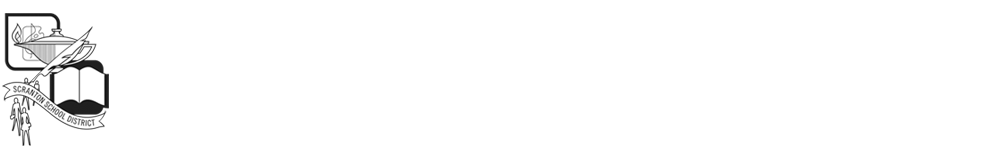 425 N. Washington AvenueScranton, PA 18503Workplace Safety Committee Meeting Minutes12/18/2019A regular meeting of the Scranton School District Workplace Safety Committee was held on December 18, 2019, at the Administration Building in the 2nd floor training room. Chairperson: Bert Gentilezza called to order 3:30 pm	Secretary: Lois Hubshman	Attendance/Sign InPresent: Paul Doherty, Paula Giordano, Tricia Natale,  John Sinclair, Heather Moran, Brandon Budd,  Joseph Hanni, Gina Bennington,  Paul Doherty, Molly Abdalla (certificate of completion needed), Maggie Cosgrove (certificate of completion needed) Carl Pugliese (certificate of completion needed)Welcome November 26, 2019  minutes approved – John Sinclair; Gina BenningtonMolly discussed current federal grants that they are working on for the schools:SRO Grant was denied; one already exists. We are still waiting on the $4,500.00 grant for the cameras for Adams and Armstrong; possibly February 2020.Capital Improvements were updated and copy given to everyone.Building ConcernsWhittier – 1 way alley a concern during drop off and pick up of students.PlazaCurb fixedStairwell at the top of the hillBack of school – this is not our responsibility, this is City owned.Sewer drain – this is a SSA issueRepair stepsNext Meetings:January 28, 2020February 25, 2020March 24, 2020April 29, 2020May 26, 2020Adjournment:There being no further business, motion to adjourn @ 4:00 Molly Abdalla/Brandon Budd